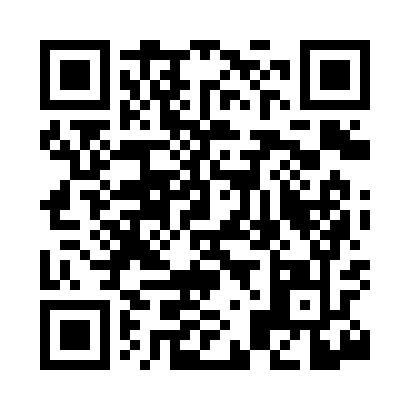 Prayer times for Althea, Missouri, USAWed 1 May 2024 - Fri 31 May 2024High Latitude Method: Angle Based RulePrayer Calculation Method: Islamic Society of North AmericaAsar Calculation Method: ShafiPrayer times provided by https://www.salahtimes.comDateDayFajrSunriseDhuhrAsrMaghribIsha1Wed4:566:151:064:527:589:172Thu4:546:131:064:527:599:183Fri4:536:121:064:538:009:194Sat4:526:111:064:538:009:205Sun4:506:101:064:538:019:216Mon4:496:091:054:538:029:237Tue4:486:081:054:538:039:248Wed4:476:071:054:538:049:259Thu4:456:061:054:548:059:2610Fri4:446:051:054:548:069:2711Sat4:436:051:054:548:069:2812Sun4:426:041:054:548:079:2913Mon4:416:031:054:548:089:3114Tue4:396:021:054:548:099:3215Wed4:386:011:054:548:109:3316Thu4:376:001:054:558:119:3417Fri4:366:001:054:558:119:3518Sat4:355:591:054:558:129:3619Sun4:345:581:054:558:139:3720Mon4:335:581:064:558:149:3821Tue4:325:571:064:568:159:3922Wed4:325:561:064:568:159:4023Thu4:315:561:064:568:169:4124Fri4:305:551:064:568:179:4225Sat4:295:551:064:568:189:4326Sun4:285:541:064:568:189:4427Mon4:285:541:064:578:199:4528Tue4:275:531:064:578:209:4629Wed4:265:531:064:578:209:4730Thu4:265:521:074:578:219:4831Fri4:255:521:074:588:229:49